08 июня 2021 г.                                                                                             № 1088О внесении изменений в постановление администрации Предгорного муниципального округа Ставропольского края от 24 марта 2021 г. № 579  «Об утверждении административного регламента предоставления архивным отделом администрации Предгорного муниципального округа Ставропольского края муниципальной услуги «Информационное обеспечение граждан, организаций и общественных объединений по документам Архивного фонда Российской Федерации и другим архивным документам, относящимся к муниципальной собственности и находящимся на хранении в архивном отделе администрации Предгорного муниципального округа Ставропольского края»В целях реализации Федерального закона от 27 июля 2010 г. № 210-ФЗ «Об организации предоставления государственных и муниципальных услуг», закона Ставропольского края от 31 января 2020 г. № 12-кз «О преобразовании муниципальных образований, входящих в состав Предгорного муниципального района Ставропольского края, и об организации местного самоуправления на территории Предгорного района Ставропольского края», в соответствии с Положением об администрации Предгорного муниципального округа Ставропольского края, Положением об архивном отделе администрации Предгорного муниципального округа Ставропольского края, администрация Предгорного муниципального округа Ставропольского краяПОСТАНОВЛЯЕТ:1. Внести в постановление администрации Предгорного муниципального округа Ставропольского края от 24 марта 2021 г. № 579 «Об утверждении административного регламента предоставления архивным отделом администрации Предгорного муниципального округа Ставропольского края муниципальной услуги «Информационное обеспечение граждан, организаций и общественных объединений по документам Архивного фонда Российской Федерации и другим архивным документам, относящимся к муниципальной собственности и находящимся на хранении в архивном отделе администрации Предгорного муниципального округа Ставропольского края» (далее – Постановление) следующее изменение:1.1. Наименование постановления изложить в следующей редакции: «Об утверждении административного регламента предоставления архивным отделом администрации Предгорного муниципального округа Ставропольского края муниципальной услуги «Информационное обеспечение граждан, организаций и общественных объединений по документам Архивного фонда Российской Федерации и другим архивным документам, относящимся к муниципальной собственности и находящимся на хранении в муниципальном архиве».2. Архивному отделу администрации Предгорного муниципального округа Ставропольского края обеспечить выполнение настоящего административного регламента.3. Разместить настоящее постановление на официальном сайте Предгорного муниципального округа Ставропольского края www.pmosk.ru в информационно – телекоммуникационной сети «Интернет».4. Настоящее постановление вступает в силу со дня его обнародования.Глава Предгорного муниципального округа Ставропольского края                                                                   Н.Н.Бондаренко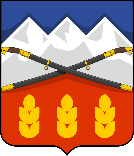 ПОСТАНОВЛЕНИЕАДМИНИСТРАЦИИ ПРЕДГОРНОГО МУНИЦИПАЛЬНОГО ОКРУГАСТАВРОПОЛЬСКОГО КРАЯст. Ессентукская